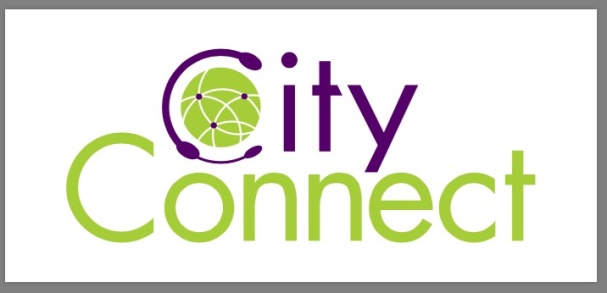 Агенција за маркетинг  Сити Конект  има потреба од вработување на агенти во Контакт ЦентарОд вас очекуваме:Познавање на  Германски јазикНајмалку средна стручна спремаПретходно работно искуство како оператор во контакт центар се смета како предностТимско работењеКомуникативност и позитивен односЖелба за успех и напредувањеМотивација кон работата и додатно квалификувањеНие ви нудиме:Редовен личен доход плус бонуси Едукација од страна на врвни предавачи во соодватната областОтворена можност за напредувањеФлексибилно работно времеПрофесионални работни условиВашата Професионална биографија (CV) може да ја испратите на contact@cityconnect.mkЌе бидат контактирани само кандидатите кои ќе влезат во потесен избор на селекција